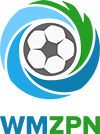 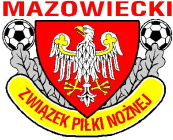 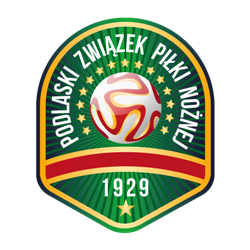 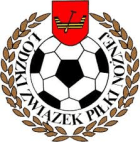 Spotkanie organizacyjne w dniu meczu:III LIGA – GRUPA I (SEZON 2019/2020)_________________________________________________________________________________(wpisać nazwy zespołów oraz datę meczu)WARMIŃSKO-MAZURSKI ZWIĄZEK PIŁKI NOŻNEJ10-449 Olsztyn · al. Piłsudskiego 69A · tel. (89) 533-70-40 · fax (89) 533-97-03 · www.wmzpn.pl · sekretariat@wmzpn.plL.p.Nazwisko i imięPodmiot / funkcjaNumer tel. komórkowego123456789101112